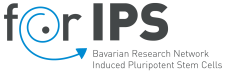 Agenda Verbundtreffen19.02.2016Bayerischer Forschungsverbund „Humane Induzierte Pluripotente Stammzellen“ (ForIPS)Universitätsklinikum RegensburgBauteil A2, Kursraum 2Franz-Josef-Strauß-Allee 11, 93053 Regensburg 9.30	 		Coffee 10.00			Jürgen Winkler: Welcome 10.10-10.25		Winner/Winkler/Kohl: Core project10.25-10.40		Mandy Krumbiegel (TP2): “Genetic Quality Assurance in iPSCs”10.40-10.55	Markus Schulze (TP3): “Quality control of induced pluripotent stem cells by next generation sequencing“10.55-11.10	Peter Dabrock/Hannah Schickl (TP4): “Bioethics at the interface between research, therapy and commercialization”11.10-11.25	Anja Pichl (TP14): “Individual- und sozialethische Perspektiven auf ein translationales Forschungsprojekt“11.25-11.40		Frank Edenhofer (TP15): “Analysis of aging-dependent cellular processes in Parkinson syndrome using novel reprogramming strategies“11.40-11.55	Annika Sommer (TP11): "Modeling Neuroinflammation in sporadic Parkinson's disease"11.55-13.00 		Lunch13.00-13.15	Marisa Karow (TP13): “Defining the molecular underpinnings of Ascl1-Sox2-mediated lineage conversion of adult human pericytes into neurons”13.15-13.30	Alicia Kemble (TP12): “IPS differentiation towards neural stem cells, astrocyte progenitors and astrocytes”13.30-13.45	Claus Stolt (TP10): “SoxD proteins modulate key functions of transcription factor Sox10 in the central and enteric nervous systems”13.45-14.00		Benjamin Dombert (TP9): „Analysis of DNA instability in TDP43- and Smn-mutant motoneurons – comparison of primary and iPSC-derived motoneurons“14.00-14.15		Sigrid Schwarz (TP8): “Microtubule-associated Protein Tau as a Pathogenic Factor of Idiopathic Parkinson’s Syndrome (IPS)“14.15-14.30		Georgia Minakaki (TP7): “Autophagy regulates aSyn release by modulating the protein composition of extracellular vesicles”14.30-15.00		Coffee Break15.00-15.15	Constantin Stautner (TP6): “Mitochondrial function in Parkinson’s disease“15.15-15.30 	Katharina Pieger (TP5): “Analysis of neurites and synapses in human dopaminergic neurons”15.30- 16.00 		Report ForIPS consortium 16.30-18.00 		Get together - discussion